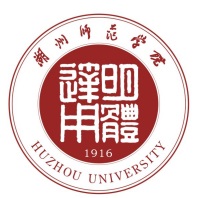 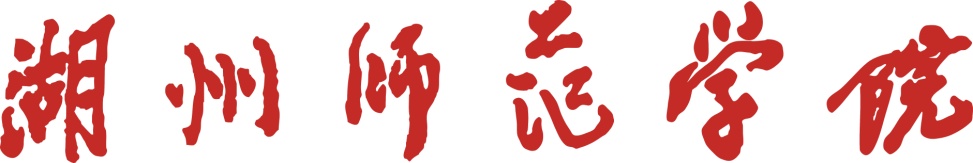 2019年虚拟仪器设计大赛设计报告参赛题目：_______________________负责人：_________________________成员：_________________________一、解决问题及其意义二、设计方案及其内容三、功能界面及其操作四、程序代码及其说明